12ENG Film Study: Heavenly Creatures
Directed by Peter Jackson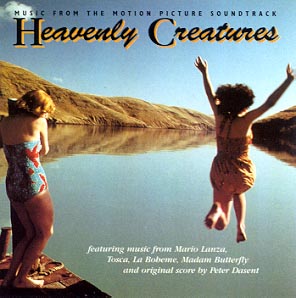 For standard 91099 (2.2 Analyse specified aspect(s) of studied visual or oral text(s), supported by evidence)
To be assessed in the external examination.Worth 4 reading and writing literacy credits.Achievement Criteria:Level 2 Film Essay Marking Schedule:Sample 2012 Examination Paper:Choose ONE of the following essay topics (1–8) below and complete the box at the top of page 4.TOPICS (Choose ONE)Analyse how verbal AND visual features of a text (or texts) you have studied are used to give audiences a strong idea.Analyse how important techniques are used to engage your emotions in a text (or texts) you have studied.Analyse how atmosphere is established and maintained in a text (or texts) you have studied.Analyse how the beginning AND ending of a text show an important change in a character or individual in a text (or texts) you have studied.Analyse how a character or individual is influenced to make decisions in a text (or texts) you have studied.Analyse how the growth of a relationship affects the climax in a text (or texts) you have studied.Analyse how symbols are used to develop an idea in a text (or texts) you have studied.Analyse how successful a text (or texts) you have studied has been in influencing you to think differently about an issue.AchievementMeritExcellence• Analyse specifiedaspect(s) of studied visualor oral text(s), supportedby evidence.• Analyse specifiedaspect(s) of studied visualor oral text(s) convincingly,supported by evidence.• Analyse specifiedaspect(s) of studied visualor oral text(s) perceptively,supported by evidence.Not AchievedAchievedMeritExcellenceStudents commonly:• did not engage with the question and showed little evidence of having engaged withthe text(s)• wrote a pre-learned response that failed to address the question• demonstrated little understanding of the aspect specified in the question• relied on plot• described events as opposed to providing analysis• wrote answers lacking in depth and detail• did not link examples to a particular purpose or effect• showed limited awareness of deliberate choices made by the creator of the text.Students  commonly:• addressed all aspects of the question• used keywords from the question to structure their response• showed understanding of an aspect of the text• structured ideas logically• provided straightforward analysis• supported ideas with relevant evidence• showed some engagement with the text• showed some awareness of the text being crafted for a particular purpose.Students commonly:• demonstrated clear understanding of the question and remained focused on thequestion throughout• wrote a well structured answer• used a range of appropriate evidence to support ideas• analysed with confidence, offering detailed explanations• analysed evidence fully• showed a strong sense of audience being deliberately influenced by director for aparticular purpose• demonstrated understanding of the creator’s purpose and craft• showed clear engagement with the text• wrote clearly and with confidence.Students commonly:• set up a personal argument in the introduction and consistently addressed the question as related to the argument established• wrote a cohesive integrated response with apt examples• articulated a sophisticated or detailed point of view on the text• provided insightful analysis throughout essay• used a wide range of evidence that exemplified several techniques• embedded relevant quotation seamlessly into their discussion of the question• evaluated the effectiveness of the choices made in the construction of the text• included unique/original reflection on the director’s craft• made interesting links either within the text, or to other texts or world events• wrote fluently; often eloquent and compelling.Make sure you answer your chosen essay topic fully.Support your answer with specific details from the text(s) of your choice.Write an essay of AT LEAST 350 words for your answer.